Fast Facts: 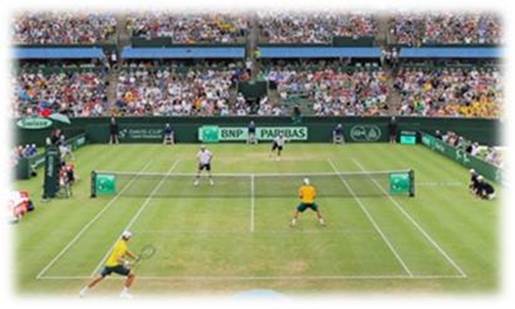 ***  With the US Davis Cup Team leading 2-1 after the doubles, the big man from Greensboro, North Carolina, John Isner will battle Bernie Tomic to try and win the crucial third point.  If Tomic wins, it will fall to Nebraska’s Jack Sock who will play either Sam Groth or Lleyton Hewitt.  And you can bet it all that it will be Lleyton.***  The matches will be televised on the great Tennis Channel starting at 4:00 California time and 7:00 in the evening East Coast time.***   By the way, I have discovered a grand new way to watch more tennis and especially more doubles: Tennis Everywhere and Tennis Channel Plus.  I will send along more info on these great formats in the days ahead.  It is super easy to get these Aps.  20,000 people have it now and love it.  Special thanks to TC Exec Adam Ware for explaining how robust this programming is and how user friendly it is for techno challenged people like me.Cup Team leading 2-1 after the doubles, the big man from Greensboro, North Carolina, John Isner will battle Bernie Tomic to try and win the crucial third point.  If Tomic wins, it will fall to Nebraska’s Jack Sock who will play either Sam Groth or Lleyton Hewitt.  And you can bet it all that it will be Lleyton.***  The matches will be televised on the great Tennis Channel starting at 4:00 California time and 7:00 in the evening East Coast time.***   By the way, I have discovered a grand new way to watch more tennis and especially more doubles: Tennis Everywhere and Tennis Channel Plus.  I will send along more info on these great formats in the days ahead.  It is super easy to get these Aps.  20,000 people have it now and love it.  Special thanks to TC Exec Adam Ware for explaining how robust this programming is and how user friendly it is for techno challenged people like me.Spring Schedule for the Bryans:March 5, Melbourne:  Final round of the Davis Cup at Kooyong Stadium with Isner playing Bernie Tomic.  Tennis Channel at4:00 West Coast time and 7:00 East Coast time.March 5, Palm Springs:  Coach Bryan will doing a clinic for the Little Mo kids and then later speaking to the parents and emceeing and entertaining at the party.  All at the Rancho Las Palmas Resort and headed up by Carol  Weyman.  All-time great Rosie Casals will be in attendance and helping out along with former tour stars Sharon Walsh and Tory Fretz.March 8, Mission Hills:  The Bros. will once again be playing a one set exo at the wonderful Desert Smash.  Created and run by Ryan Macaulay this star studded event is in its 12th year and look for big timers like Will Ferrell to be there and Victoria Azarenka, John Isner, and Sam Querrey.  Great cause.  Truly great event and always sold out.  Go online and get your tickets pronto and remember it is at a new site this year - - - Mission Hills Country Club.March 9, Indian Wells:  Coach Bryan’s Tennis Talk Show at the Village Stage in the Food Court on the grounds of the BNP Paribas Open will begin and be held each day for an hour starting at 12:30.  Lots of fun and guests from last year included:  Billie Jean King, Chris Evert, Tracy Austin, Jimmy Connors, Mike ‘n Bob Bryan, Stan Smith, Ray Moore, Bob Lutz, Justin Gimelstob, David Egdes, and Gladys Knight.  Huge thanks to Brittany Trabert, Gigi Longhini,and Dee Dee Felich for all their help with the show each day and for helping line up such sparkling guests.March 10, Indian Wells:  The rockin’ Bryan Bros. Band will once again be performing on the Village Court Stage from 5:00-7:00.  With Bob on piano and keyboard bass, Mike on lead guitar and drums, the band will featured the famed drummer and vocalist from the Counting Crows, Jim Bogios, along with his singing and guitar playing pal from San Francisco, Dan Deshara, and amazing singer and musician from Hollywood, George Holdcroft.  Coach Bryanwill sit in from time to time on keyboard and guitar and vocals.  Huge thanks to Jimmy Wolff and Joe G and Ryan Wolfington and Trent Alenik and their kids from Nevada for helping with the set up and take down.March 11, Palm Springs:  Junior Talent Show emceed and judged by Coach Bryan, featuring some 250 kids from the great programs of Terry Lynch and the Ventura County Tennis Assn.; CathyAnn Simon of the marvelous Santa Barbara Tennis Patrons; and the wonderful kids from Ryan Wolfington’s program in Las Vegas that just had their 84th youngster get a tennis scholarship to the college of their choice.March 12, Palm Springs:  Tennis Clinic headed up by Coach Bryan for all the kids from the VCJTA, SBTP and Nevada.  The Bryan Brothers Foundation makes a nice monetary contribution to these programs to bring these kids to the desert for the BNP Paribas to give them an experience they will never forget.March 12, Indian Wells:  Most likely day for the Bryan Bros. first match at the BNP Paribas Open.  And you’ll want to get their early as their court is always full to overflowing.March 25, Key Biscayne:  Bryan Bros. playing this Master Series Event.April 3, Austin:  The Bros. will play an Exo against their long time pals James Blake and Mark Knowles at the Lone Star Tennis Classic.  Here is info:  http://www.bryanbrostx.com/  And note that various parts of the event will be held at the Horseshoe Bay Resort, Lakecliff Racquet Club, and the Lakeway World of Tennis.  Following the tennis, the mighty Bryan Bros. Band will be performing.  Huge thanks to Tim Stallard for putting the charity event all together.  The Bryan always love doin’ Tim’s events - - - fun and smooth and sold out.April 4, Houston:  Mike ‘n Bob have a blast playing the US Claycourt Championships at the venerable and picturesque River Oaks Country Club.  They have won that tournament five times and hope to win it again.  Bronwyn Greerserves as Tournament Director and she does a first class job and is always on top of the large and small details of the event.  Coach Bryan will once again emcee the tournament.April 7, Houston:  The Bryan Bros. Band plays the gala Thursday Night Party at River Oaks.  Always the very best party of the year on the pro tour. With Thanks:***  To Jeff Newman and Keely O’Brien and Ashley Rix and the staff for doing such a fantastic job with the John Isner charity event in Charlotte two weeks ago, benefitting the UNC Lineberger Cancer Research Fund.  Mike and Bobhad a blast playing a doubles Exo against their close friends Isner and Andy Roddick.***  The following night at the Atlanta Athletic Club, Jeff Chandley and Tim Stallard hosted a sold out and vibrant Exo with Mike ‘n Bob playing Isner and Sam Querrey.  Following the tennis is the rockin’ Bryan Bros. Band entertained 2,500 inside at the party, and besides Jim Bogios of the Counting Crows playing, Peter Stroud, the lead guitarist for Sheryl Crow sat in an played the whole gig.  Awesome music and what fun the band had and the fans there dancin’ and listenin’ . . .***  And the very next night, Stallard put on another superb event in Nashville with the same cast of characters thanks to that sweet private jet.  Country music singer/songwriter stars Brett James, James Stallard, and Chris DeStefanowere involved with the tennis and also performed before the Bryan Bros. Band that evening.  Huge thanks again to Tim, James, Brett and Chris.  ***  Coach Bryan had a blast doing clinics, talks and emceeing all three events on our Southern Swing that was filmed by the Tennis Channel under the direction of Nitin Varma.***  Humungous thanks and congratulations to Clay Torbert, Paul Winn, Kimberly Mathews, and Charles Richardson and their Blue Gray College Tournament Staff for another great edition of that marvelous tournament this past week.  What excitement and what community support.  The tournament is a jewel and I had a blast emceeing it once again and doing clinics and speaking and entertaining at the Banquet.  And I had a blast being with my college coach pals and giants Greg Patton and Billy Pate.***  And speaking of jewels, The Ojai, is certainly in that category and I enjoyed speaking and entertaining at the event benefitting this tournament the other night in Ojai.  Once again,Michael Borders, the President of this historic tournament, and hardworking Mark Weil made this beautiful night a winner that raised some worthwhile dollars for this event that has been so inspirational to Mike and Bob and so many young players through the years.Hoping:***   Bob Jurik, whose voice and falsetto singing rival Frankie Valli, Brian Wilson and Adam Levine, is making a speedy recovery from hip surgery.***  Tom Bruno, the most charismatic man on planet earth, has a good heart surgery on March 7 and we are all behind him all the way and know he will make a 100% recovery and he is in good hands with Dr. Tommy Kong.  The Bruns be a powerful force at the Camarillo International Croquet Championships on the Ancient and Memorial Course this June.An Apology:***  For those that are always so nice to write and congratulate the Bros., I will be unable to write and thank you back as I will be working hard at the Indian Wells BNP Paribas Tournament the next two weeks.***  Mike and Bob wanted me to thank everyone for their texts and e mails and twitters and instagrams of congratulations to them on their big Davis Cup doubles win yesterday.  It is impossible for them to write back and thank everyone, but they read them all and surely appreciate the support.With Sadness:***  All the Bryans and the entire tennis world mourn the passing of the great writer and historian and promoter and TV personality Bud Collins.  We send along our most heartfelt sympathy to Anita and the family.  He wrote many a beautiful and entertaining article about Mike and Bob and he was always very nice to our family through the junior years, Stanford and on the pro tour.  There will never be another like him and we all benefited from his passion for the sport . . . He brought smiles and he made it fun . . .***  We also send our sympathy along to Daryl Priest and his family on their loss of Sharyl.  She was loved and admired by so many and wha